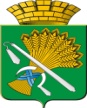 ДУМА КАМЫШЛОВСКОГО ГОРОДСКОГО ОКРУГА(шестого созыва)РЕШЕНИЕот 24.03.2016 года 	 № 606г. Камышлов О внесении дополнений в Программу приватизации муниципального имущества Камышловского городского округа на 2016 года, утвержденную решением Думы Камышловского городского округа от 18.09.2015 года №524  Рассмотрев постановление главы Камышловского городского округа      от 15.03.2016 № 281 О внесении на рассмотрение и утверждение Думой Камышловского городского округа проекта решения Думы Камышловского городского округа «О внесении дополнений в Программу приватизации муниципального имущества Камышловского городского округа на 2016 год, утвержденную решением Думы Камышловского городского округа от 18.09.2015 года №524», РЕШИЛА:1. Внести в пункт 4 Программы приватизации  муниципального имущества  Камышловского городского округа  на 2016 год, дополнив его следующими объектами:«-УАЗ-31512, 1993 года выпуска, идентификационный номер №ХТТ31512 ОР0437801модель, № двигателя 417800,30703260, шасси (рама) №0437801, кузов (прицеп) №7901, цвет кузова серо-голубой, гос. номер М 852 УА 96;-ПАЗ-32053, автобус, 2006 года выпуска, идентификационный номер X1M3205E060011377, модель, № двигателя 523400, 61028275, кузов №60011377, цвет кузова желтый, транзит ЕУ 9699 66;-ВАЗ-21101 легковой седан, 2006 года выпуска, идентификационный номер ХТА21101060945320, модель двигателя 21114, № двигателя 1525096, гос номер   Н 270 РН96;»2. Настоящее решение вступает в силу со дня принятия.3. Контроль за исполнением данного решения возложить на председателя комитета по городскому хозяйству и муниципальной собственности Думы КГО (Разин С.А.). Председатель Думы Камышловского городского округа          					 Т.А. ЧикуноваГлава Камышловского городского округа			          М.Н.Чухарев